            Rattlesden CofE Primary Academy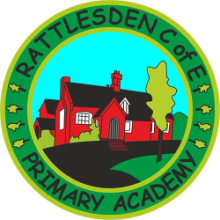 Action Plan for ICT and ComputingSeptember 2021 – July 2020Priorities for ICT and Computing1. Ensure long Term plans (EdTech) are being followed and taught.2. Ensure there is progression throughout the school.3. Ensure Internet safety is taught at least half termly, following the long Term plan.ChallengesActive IngredientsImplementation activities DeadlineThere is a focus on using ICT and computing for research and presenting work in KS2 rather than teaching a broad range of areas.  In KS1, ICT and computing is taught but generally as one off lessons and focuses on a few areas of the curriculum. Full coverage of the ICT and computing curriculum is not being taught, therefore progression across the school cannot happen.Internet safety is taught each half term (either in PSHE or ICT and computing lessons).In each class, all units of Ed Teach are taught fully.Teachers collect evidence of ICT and computing being taught in their classroom in a class book.Class books are monitored for progression. Staff meeting- feedback on monitoring. Go through LT plans, progression and coverage documents. Class ICT books monitored to show evidence that what is being taught matches planning and shows progression.October 2021April 2022Teachers are not always confident using the software and hardware needed to teach ICT and computing.Teachers are using the software and hardware linked to the EdTech SoW.Support requirements are identified and support given (Nick Templeton used for support if needed)Staff surveys completed to identify issues and training needs.December 2021 and March 2022